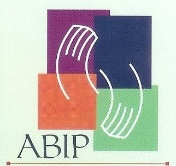 ASSOCIATION OF BATTERERS’ INTERVENTION PROGRAMSABIP was organized in 1989.  ABIP’s membership is committed to dealing with domestic violence issues related to counseling, education training, networking, and legislation.We believe that domestic violence is a crime.  It is a very complex problem with roots in an oppressively hierarchical, violence-accepting society. Batterers’ intervention focuses on the safety of those who have been battered on the responsibility of the batterer and on the need to change controlling and abusive attitudes and behavioral choices. We work with the cooperation of law enforcement, the medical profession, shelters, probation, parole and other treatment agencies. We hope to achieve our primary goals and, in the process, to reduce recidivism.The dialogue among group facilitators enables members to be updated regularly about new legislation and new literature. Facilitators share intervention skills, research findings and explore local issues. This kind of involvement and support helps prevent burnout and helps keep us in touch with the larger community. We offer case presentations, consult, specialized trainings, and provide a forum to discuss the particularly difficult issues and situation that can arise when working in the field of domestic violence.We offer on hour of continuing education credit on a DV-related topic during the second hour of our meetings which can be applied to your required 16 hours per year of CE’s. There is a nominal fee for this.ABIP Meeting is the 4th Friday of each monthfrom 10am until noon and held at:Denny’s Restaurant3060 N. San Fernando Rd. Los Angeles, CA 90065New Membership or Renewal—We welcome you to renew your membershipAgency, Individual and Student Interns Memberships Available$200.00-Entire Agency-Voting Membership-Up to Three Votes$75.00-Individual-Voting Membership-One Vote$40.00-Student/Interns-Non-Voting MembershipPlease fill out and enclose annual dues. Make checks payable to ABIP. Please send to:ABIP Membership1621 W. 25th Street #575  San Pedro, CA 90732Email: cabip7777@yahoo.com   www.abips.comName: ________________________________________________ Today’s Date: ________________________Home Address: _____________________________________________________________________________Agency: ___________________________________________________________________________________Address: __________________________________________________________________________________City: __________________________________ State: _________ Zip: ____________ Country: _____________Telephone: _________________________ Fax: ____________________ Email: _________________________Court Certified Provider: _______________